To be completed by SubcontractorsPlease Note:  Purchase Orders will only be actioned on receipt of this completed form.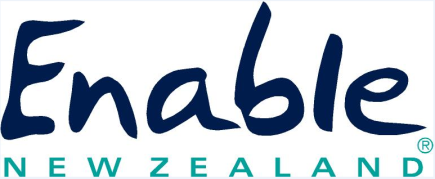 ENAS009PURCHASE ORDER REQUESTStoresAdmin@enable.co.nz                                Phone  0800 171 995 SUBCONTRACTOR DETAILSSUBCONTRACTOR DETAILSSUBCONTRACTOR DETAILSSUBCONTRACTOR DETAILSSUBCONTRACTOR DETAILSSUBCONTRACTOR DETAILSSUBCONTRACTOR DETAILSSubcontractor NameTechnician NamePhoneFaxEmailCLIENT DETAILSCLIENT DETAILSCLIENT DETAILSCLIENT DETAILSCLIENT DETAILSCLIENT DETAILSCLIENT DETAILSClient NameEquipmentAsset NumberRationale (work required to be completed)Rationale (work required to be completed)Rationale (work required to be completed)Rationale (work required to be completed)Rationale (work required to be completed)Rationale (work required to be completed)Rationale (work required to be completed)PART DETAILS (include full description / part number and supplier)PART DETAILS (include full description / part number and supplier)PART DETAILS (include full description / part number and supplier)PART DETAILS (include full description / part number and supplier)PART DETAILS (include full description / part number and supplier)PART DETAILS (include full description / part number and supplier)PART DETAILS (include full description / part number and supplier)Parts RequiredDescription Part #Part #Part #SupplierCost Price ex GST$      $      $      $      $      Plus 12.5% mark up on cost priceNB: the maximum amount for the 12.5% mark up is limited to $150 after which all parts are at cost pricePlus 12.5% mark up on cost priceNB: the maximum amount for the 12.5% mark up is limited to $150 after which all parts are at cost pricePlus 12.5% mark up on cost priceNB: the maximum amount for the 12.5% mark up is limited to $150 after which all parts are at cost pricePlus 12.5% mark up on cost priceNB: the maximum amount for the 12.5% mark up is limited to $150 after which all parts are at cost pricePlus 12.5% mark up on cost priceNB: the maximum amount for the 12.5% mark up is limited to $150 after which all parts are at cost pricePlus 12.5% mark up on cost priceNB: the maximum amount for the 12.5% mark up is limited to $150 after which all parts are at cost price$      Total Cost of Parts Total Cost of Parts Total Cost of Parts Total Cost of Parts Total Cost of Parts Total Cost of Parts $      Attachments (Photographs, etc)Attachments (Photographs, etc)Attachments (Photographs, etc)Attachments (Photographs, etc)Attachments (Photographs, etc)Attachments (Photographs, etc)Attachments (Photographs, etc)Total Parts (Cost BFD)Total Parts (Cost BFD)Total Parts (Cost BFD)Total Parts (Cost BFD)Total Parts (Cost BFD)Total Parts (Cost BFD)$      MileageMileageMileageMileageMileageMileage$      LabourLabourLabourLabourLabourLabour$      FreightFreightFreightFreightFreightFreight$      SubtotalSubtotalSubtotalSubtotalSubtotalSubtotal$      GSTGSTGSTGSTGSTGST$      TotalTotalTotalTotalTotalTotal$      PURCHASE ORDER NUMBER PURCHASE ORDER NUMBER PURCHASE ORDER NUMBER PURCHASE ORDER NUMBER PURCHASE ORDER NUMBER PURCHASE ORDER NUMBER 